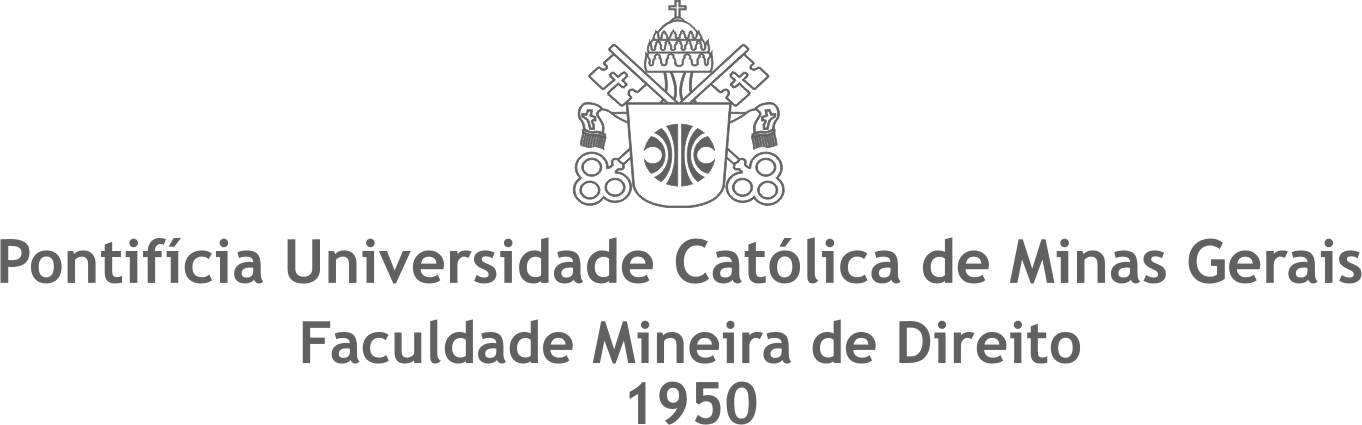 RESULTADO DO CONCURSO PARA MONITORIA PARA O ANO DE 2018DISCIPLINACARGAHORÁRIACANDIDATOSDireito Civil I e II(1 vaga com bolsa)10 horas1º) Mariana Costa Martoni (Aprovada)2º) NÃO TEVE CANDIDATO APROVADODireito Civil I e II(1 vaga sem bolsa)10 horasNÃO TEVE CANDIDATO INSCRITODireito do Trabalho I(1 vaga com bolsa)10 horas1º) Ana Cristina Guimarães Baulino (Aprovada)2º) Ana Luiza Jackson GonçalvesDireito Empresarial I e II(1 vaga sem bolsa)10 horasNÃO TEVE CANDIDATO INSCRITODireito Penal I e II(1 vaga com bolsa)10 horas1º) Neuler Mendes Gomes Junior (Aprovado)2º) Julia Satiro de OliveiraDireito Penal I e II(1 vaga sem bolsa)10 horas1º) Matheus Maggi Vieira (Aprovado)2º) Tathyane Alves dos SantosDireito Processual Civil I(1 vaga com bolsa)10 horas1º) Natan Matheus Campos de Mesquita (Aprovado)2º) NÃO TEVE CANDIDATO APROVADODireito Processual Civil I(1 vaga sem bolsa)10 horasNÃO TEVE CANDIDATO INSCRITODireito Processual Penal I (1 vaga com bolsa)10 horas1º) Thulio Guilherme Silva Nogueira (Aprovado)2º) Thais Gabrielly Aleixo de MeloFilosofia do Direito(1 vaga com bolsa)10 horas1º) Lucas Silva Andrade (Aprovado)2º) NÃO TEVE CANDIDATO APROVADOIntrodução ao Estudo do Direito I e II(1 vaga com bolsa)10 horas1º) Izabella Riza Alves (Aprovada)2º) Tiago Soares SiqueiraIntrodução ao Estudo do Direito I e II(1 vaga sem bolsa)10 horas1º) Matheus Henrique Matias Souza 2º) NÃO TEVE CANDIDATO INSCRITOPolítica e Sociologia(1 vaga sem bolsa)10 horas1º) Vitor Maia Veríssimo (Aprovado)2º) Stephanie Christine Gomes de PaulaServiço de Assistência Judiciária(1 vaga sem bolsa)10 horasNÃO TEVE CANDIDATO INSCRITOTeoria da Constituição(2 vagas com bolsa)10 horas1º) Paulo Henrique Mazzoni Mota (Aprovado)2º) Raphael Amaral Gurgel Pires (Aprovado)Teoria do Estado(1 vaga sem bolsa)10 horas1º) Camilla Costa Villela (Aprovada)2º) Fernanda Menezes dos SantosTeoria Geral do Direito(2 vagas com bolsa)10 horas1º) Marcel Chaves Ferreira (Aprovado)2º) Aléxia Luna Pimenta Rabelo (Aprovada)Teoria Geral do Processo (2 vagas com bolsa)10 horas1º) Rosana Sampaio Pinheiro (Aprovada)2º) Maria Theresa Duarte Reis (Aprovada)